Территориальная избирательная комиссияКурганинскаяЛенина ул., д. . Курганинск, Краснодарский край, 352430Тел./факс (86147)2-13-74, 2-16-03РЕШЕНИЕ 22 сентября 2023 года                                                                              № 69/997О схеме избирательных округовпо выборам депутатов Совета Курганинского городского поселения Курганинского районаВ    соответствии    со   статьей  18 Федерального закона от 12 июня 2002 г. № 67-ФЗ «Об основных гарантиях избирательных прав и права на участие в референдуме граждан Российской Федерации», статьей 14  Закона   Краснодарского   края   от 26 декабря 2005 года № 966-КЗ «О муниципальных выборах в Краснодарском крае», территориальная избирательная комиссия Курганинская РЕШИЛА:1. Определить новую схему избирательных округов по выборам депутатов Совета Курганинского городского поселения Курганинского района (далее – Схема) и графическое изображение этой схемы (прилагаются).2. Направить настоящее решение в Совет Курганинского городского поселения Курганинского района.3. Разместить настоящее решение на странице территориальной избирательной комиссии Курганинская сайта администрации муниципального образования Курганинский район в сети Интернет.4. Контроль  за выполнением пунктов 2 и 3 данного решения возложить на секретаря   территориальной   избирательной  комиссии Курганинская Медведскую О.С.             Председательтерриториальной избирательной      комиссии Курганинская                                                                 Д.В. Шунин              Секретарь территориальной избирательнойПРИЛОЖЕНИЕ № 1                                                                              УТВЕРЖДЕНО                                                                              решением ТИК Курганинская                                                                           от 22.09.2023 г. № 69/997ОПИСАНИЕ  границ избирательных округов по выборамдепутатов Совета Курганинского городского поселения Курганинского района Численность избирателей зарегистрированных на территории Курганинского городского  поселения   33938 человек.	Количество  депутатских мандатов	                                       35			Количество избирательных округов		                    7	в том числе:	пятимандатных								7Курганинский пятимандатный избирательный округ №1В границах: от реки Лаба по ул.12 Декабря (четная сторона) до восточной окраины города, по восточной окраине города (включая хутор Красное Поле, общежитие ПУ-50, ж/д будку на ) до Родниковского шоссе, по Родниковскому шоссе до реки Лаба, по течению реки Лабы до ул.12 Декабря.Включает в себя избирательные участки: № 27-01 - здание ИП «Гурба», г.Курганинск, ул.Чапаева, 1, телефон 2-99-58, численность  избирателей  2254 человек;№ 27-15 – здание конно-спортивного комплекса, г.Курганинск, ул.К.Маркса, 77, телефон 2-25-30, численность избирателей 2120 человек;№ 27-16 – столовая бригады № 4 ЗАО "Кавказ", г.Курганинск, х.Красное поле ул.Кочубея,109, телефон 7-02-55, численность избирателей 565 человека.	Численность избирателей зарегистрированных в округе  -   4939 человека.Курганинский пятимандатный избирательный округ №2В границах: от реки Лабы по ул.Мостовая (четная сторона) до ул.Тихая, по ул.Тихая (нечетная сторона) до ул.Лесная, по ул.Лесная (четная сторона) до ул.Садовая, по ул.Садовая (четная сторона) до ул.Мостовая, по ул.Мостовая (четная сторона) до ул.Фрунзе, по ул.Фрунзе (нечетная сторона) до ул.Серова, по ул.Серова (четная сторона) до железнодорожного полотна, по железнодорожному полотну до ул.12 Декабря, по ул.12 Декабря (нечетная сторона) до реки Лаба, по течению реки Лаба до ул.Мостовой.Включает в себя избирательные участки:№ 27-02 - фойе МАУЗ «Курганинская районная стоматологическая поликлиника», г.Курганинск, ул.Пушкина, 57а, телефон 2-10-75, численность избирателей 2171 человек;№ 27-14 – столовая МБОУ СОШ №5, г.Курганинск, ул.Ленина, 151, телефон 2-27-85, численность избирателей 2682 человека.	Численность избирателей зарегистрированных в округе  -   4853 человека.Курганинский пятимандатный избирательный округ №3	В границах: от реки Лаба по ул.Матросова (четная сторона) до ул.Партизанская, по ул.Партизанская (нечетная сторона) до ул.Огородная, по ул.Огородная (нечетная сторона) до ул.Серикова, по ул.Серикова (четная сторона) до ул.Р.Люксембург, по ул.Р.Люксембург (четная сторона) до ул.Д.Бедного, по ул.Д.Бедного (нечетная сторона) до ул.Коммунистическая, по ул.Коммунистическая (четная сторона) до ул.Ленина, по ул.Ленина (четная сторона) до ул.Серова, по ул.Серова (нечетная сторона) до ул.Фрунзе, по ул.Фрунзе (четная сторона) до ул.Мостовая, по ул.Мостовая (нечетная сторона) до ул.Садовая, по ул.Садовая (нечетная сторона) до ул.Лесная, по ул.Лесная (нечетная сторона) до ул.Тихая, по ул.Тихая (четная сторона) до ул.Мостовая, по ул.Мостовая (нечетная сторона) до реки Лаба, по течению реки Лаба до ул.Матросова.Включает в себя избирательные участки:№ 27-03 – столовая МБОУ СОШ №1, г.Курганинск, ул. Первомайская, 1, телефон 2-13-79, численность избирателей 2349 человек;№ 27-07 – спортзал спортивно-коммерческого клуба «Спарта», г.Курганинск, ул. Коммунистическая, 77, телефон 2-26-19, численность избирателей 2449 человек.Численность избирателей зарегистрированных в округе  -    4798 человек.Курганинский пятимандатный избирательный округ №4В границах: от железнодорожного полотна по ул.Майкопская (четная сторона) до ул.Гоголя, по ул.Гоголя (четная сторона) до ул.Крупской, по ул.Крупской (четная сторона) до ул.Огородная, по ул.Огородная (четная сторона) до ул.Партизанская, по ул.Партизанская (четная сторона) до ул.Матросова, по ул.Матросова (нечетная сторона) до реки Лаба, по течению реки Лаба до железнодорожного полотна (включая тов-во «Садовод»).Включает в себя избирательные участки:№ 27-04 – актовый зал МБОУ СОШ №4, г.Курганинск, ул.Партизанская, 154, телефон 2-29-47, численность избирателей 1837 человек;№ 27-05 - спортзал МБОУ СОШ №4, г.Курганинск, ул. Партизанская, 154, телефон 2-35-28, численность избирателей  1414 человек;№ 27-06 – столовая ГУП СВВУК «КГВ» г.Курганинск, ул.Крупской 1 , телефон 2-95-74, численность избирателей 1681 человек.Численность избирателей зарегистрированных в округе  -   4932 человека.Курганинский пятимандатный избирательный округ №5В границах: от пересечения реки Лаба и железнодорожного полотна по северо-западной окраине города до Михайловского шоссе (включая МТФ-1, Михайловское шоссе), от Михайловского шоссе по северной окраине города до Армавирского шоссе, по Армавирскому шоссе до ул.Станционная (включая МТФ-2), по ул.Станционная (четная сторона) до ул.Крупской, по ул.Крупской (нечетная сторона) до ул.Р.Люксембург, по ул.Р.Люксембург (нечетная сторона)  до ул.Серикова, по ул.Серикова (нечетная сторона) до ул.Огородная, по ул. Огородная (четная сторона) до ул.Крупской, по ул.Крупской (нечетная сторона) до ул.Гоголя, по ул.Гоголя (нечетная сторона) до ул. Майкопская, по ул. Майкопская (нечетная сторона) до пересечения реки Лаба и железнодорожного полотна.Включает в себя избирательные участки:№ 27-08 - актовый зал ОАО «Курганинский элеватор», г.Курганинск, ул.Луговая, 1, телефон 2-04-43, численность избирателей 1397 человек;№ 27-09 – фойе корпуса №1 МБОУ СОШ №19, г.Курганинск, ул.Заводская, 20, телефон 2-04-93, численность избирателей 1325 человек;№ 27-57 – здание магазина ул.Серикова,56, г. Курганинск, ул. Серикова,56, телефон 2-66-01, численность избирателей 2183 человек.Численность избирателей зарегистрированных в округе  -   4905  человек.Курганинский пятимандатный избирательный округ №6В границах: от городского кладбища по ул.Калинина (нечетная сторона) до ул.Лабинская, по ул.Лабинская (нечетная сторона) до ул.Матросова, по ул.Матросова (нечетная сторона) до ул.Коммунистическая, по ул.Коммунистическая (нечетная сторона) до ул.Д.Бедного, по ул.Д.Бедного (четная сторона) до ул.Р.Люксембург, по ул.Р.Люксембург (нечетная сторона) до  ул.Крупской, по ул.Крупской (четная сторона) до ул.Станционная, по ул.Станционная (нечетная сторона) до Армавирского шоссе, по Армавирскому шоссе до железнодорожного полотна, по железнодорожному полотну до ж/д станции Чамлык, хутор Свобода, до городского кладбища по ул. Калинина.Включает в себя избирательные участки:№ 27-10 – столовая МБОУ СОШ № .Курганинск, ул.Д.Бедного, 313, телефон 3-13-90, численность избирателей 2319 человек;№ 27-11 – столовая МБОУ СОШ №2, г.Курганинск, ул.Д.Бедного, 213,  телефон 2-23-37, численность избирателей 1908 человек.        № 27-17 – фойе клуба х.Свобода, г.Курганинск, х.Свободы  ул.Центральная,14, телефон 7-01-42,  численность избирателей - 528 человек.        Численность избирателей зарегистрированных в округе  -   4755 человека.Курганинский пятимандатный избирательный округ №7В границах: от городского кладбища по железнодорожному полотну до ул.Серова, по ул.Серова (нечетная сторона) до ул.Ленина, по ул.Ленина (нечетная сторона) до ул.Матросова, по ул.Матросова (четная сторона) до ул.Лабинская, по ул.Лабинская (четная сторона) до ул.Калинина, по ул.Калинина (четная сторона) до городского кладбища.Включает в себя избирательные участки № 27-12 – актовый зал ОАО «Курганинскрайгаз», г.Курганинск, ул.Мира, 107, телефон 2-19-06,  численность избирателей  - 1214 человек.№ 27-13 – малый зал МКУК «Курганинский культурно-досуговый центр», г.Курганинск, ул.Калинина, 48, телефон 2-10-17, численность избирателей  - 2405 человек.№ 2758 – административное здание филиала КАТТ, г. Курганинск ул. Р.Люксембург,293, телефон 2-25-83,  численность избирателей  - 1137 человека.Численность избирателей зарегистрированных в округе  -   4756 человек.Председатель территориальнойизбирательной  комиссии  Курганинская                                               Д.В. Шунин ПРИЛОЖЕНИЕ № 2                                                                              УТВЕРЖДЕНО                                                                              решением ТИК Курганинская                                                                           от 22.09.2023 г. № 69/997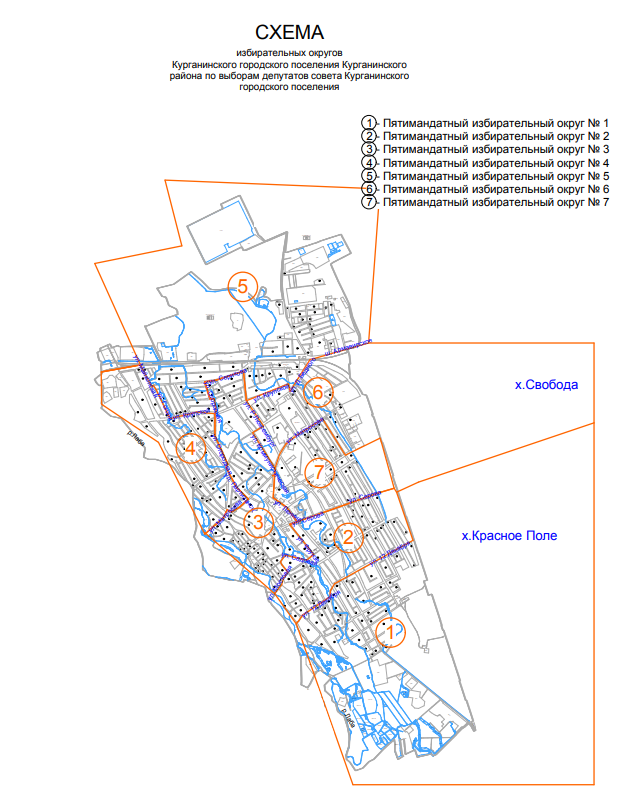       комиссии Курганинская                                                           О.С. Медведская